ИНФОРМАЦИЯ 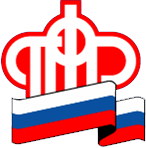 ГУ – УПРАВЛЕНИЯ ПЕНСИОННОГО ФОНДА РФ                     В БЕРЕЗОВСКОМ РАЙОНЕ ХМАО-ЮГРЫ28 июля 2016 годаПродолжается отчетная кампания для плательщиков страховых взносовУправление	ПФР в Березовском районе продолжает прием от работодателей Единой формы отчетности в ПФР за первое полугодие 2016 года. Отчетная кампания началась 1 июля 2016 года, при этом последняя дата сдачи отчетности в бумажном виде – 15 августа, а при подаче отчетности в электронном виде – 22 августа. В отношении плательщиков страховых взносов, нарушивших сроки представления отчетности, законодательство предусматривает применение штрафных санкций.Кроме того, в августе последний день периода сдачи Единой формы отчетности в бумажном виде совпадает с последним днем уплаты страховых взносов за июль. Чтобы своевременно уплатить страховые взносы и представить отчетность, Пенсионный фонд России призывает работодателей не делать этого в последний день.Напомним, Единую отчетность  необходимо представлять в территориальные органы ПФР ежеквартально не позднее 15-го числа второго календарного месяца в бумажном виде, а в форме электронного документа – не позднее 20 числа второго календарного месяца следующего за отчетным периодом (кварталом, полугодием, девятью месяцами и календарным годом). Если последний день срока приходится на выходной или нерабочий праздничный день, то днем окончания срока считается ближайший следующий за ним рабочий день. Если численность сотрудников превышает 25 человек, отчетность необходимо представлять в электронном виде с электронно-цифровой подписью.Программы для подготовки и проверки Единой формы отчетности, которые в значительной степени облегчают процесс подготовки и сдачи отчетности для плательщиков страховых взносов, размещены в свободном доступе на сайте Пенсионного фонда www.pfrf.ru в разделе «Электронные сервисы». Кроме того, можно воспользоваться электронным сервисом ПФР «Кабинет страхователя». Здесь размещены все формы документов, форматы данных, правила проверки отчетности. В Кабинете можно посмотреть реестр платежей, получить справку о состоянии расчетов, оформить платежное поручение, рассчитать страховые взносы, выписать квитанции и многое другое в режиме реального времени.________________________________________________________________________Информация ГУ-УПФР в Березовском районе ХМАО-Югры, телефон для справок 2-40-52, 2-29-10, 2-29-87.